З 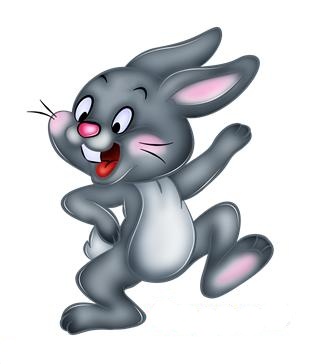 Зоиного зайку зовут ЗазнайкаЗ 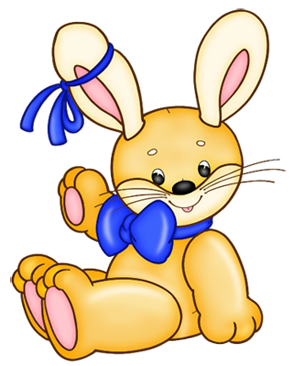 Зоя – зайкина хозяйка,Спит в тазу у Зои зайка.Зайка не спит, Зою зовёт - Зайке коза спать не даёт.З 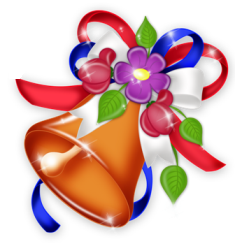 Звонко звенит Зоин звонокЗ 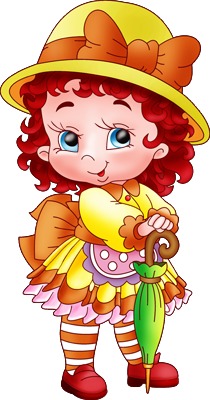 Зоя забыла зонт на газонеЗ 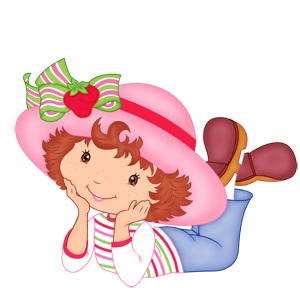 Зоя на закатеЗвонит Зине и КатеЗ 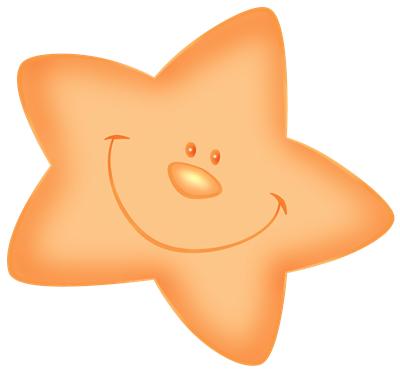 Знает Зоя: иногдаПадает с небес звезда,Звездопад тех удивит,Кто, когда темно, не спит.З 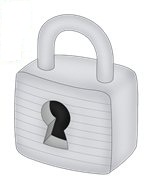 Зоя забыла закрыть замокЗ 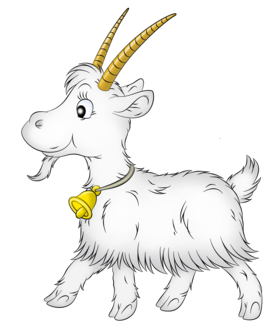 У Зои своя коза,Зовут козу Егоза,Не знает Зоя покоюС козою своей Егозою.З 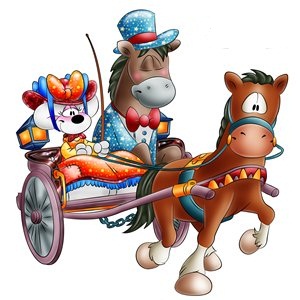 Зу-зу-зу – еду на возуЗ 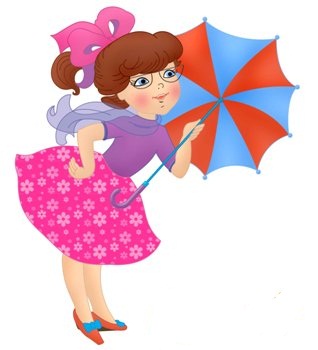 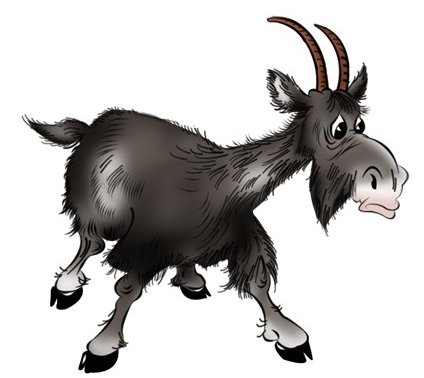 За-за-за – у Зои коза,Зо-зо-зо – у Зои зонт,Зу-зу-зу – Зоя под зонтом пасёт козу,Зы-зы-зы – у Зои нет ни зонта, ни козы. З 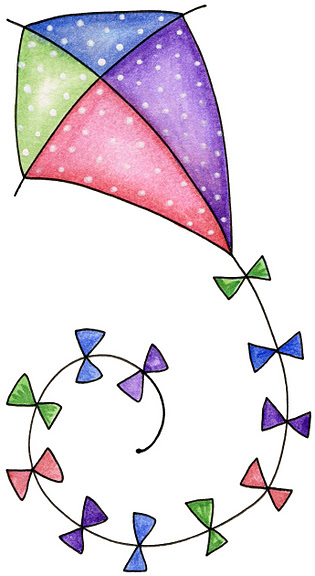 Запускает Зоя змея,Зоин змей летать умеет.З-Зь 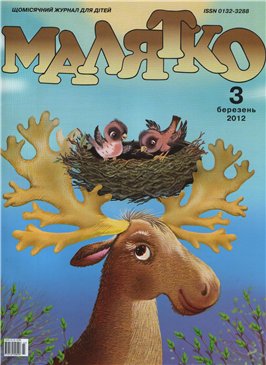 Вот газета для детей,Много в газете забав и затей.Зь 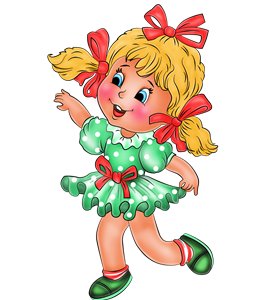 Зина покупает изюм в магазинеЗь 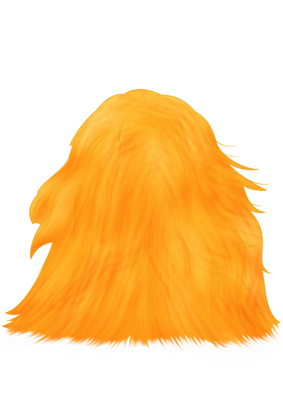 Зе-зе-зе – несём сено мы козеЗь 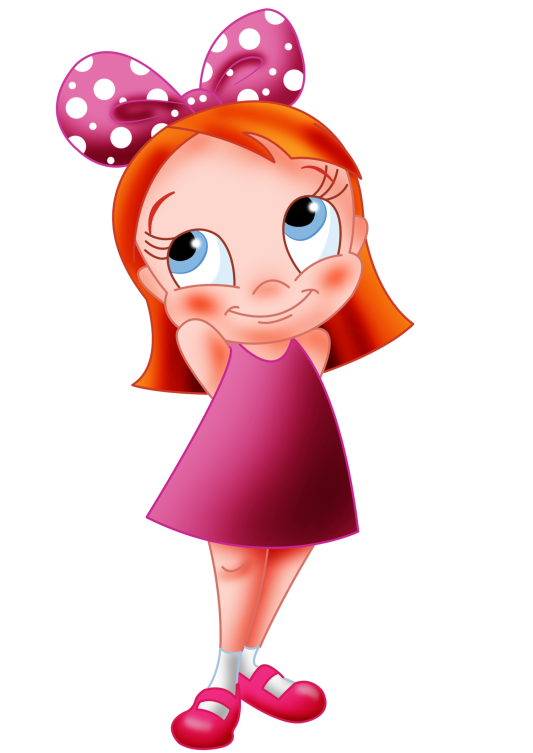 Зина идёт в музейЗ-Зь 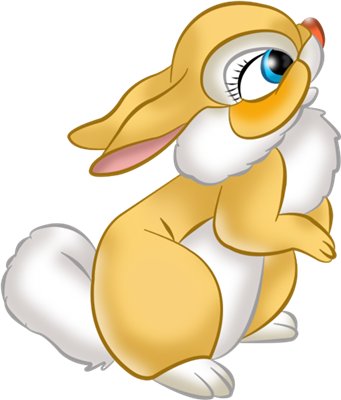 Даёт хозяйка капусту зайке